От 6 февраля 2020 года  № 141О внесении изменений в постановление Администрации МО «Звениговский муниципальный район» от 30 мая  2017 г.  № 333 «О создании и поддержании в состоянии постоянной готовности к использованию объектов гражданской обороны на территории  муниципального образования «Звениговский муниципальный район»В соответствии с Федеральным законом Российской Федерации от 12 февраля 1998 года № 28-ФЗ «О гражданской обороне», постановлением Правительства Российской Федерации от  29 ноября 1999 года № 1309 «О порядке создания убежищ и иных объектов гражданской обороны»,  руководствуясь п. 6.1, п.6.10 Положения об Администрации Звениговского муниципального района Республики Марий Эл, Администрация Звениговского муниципального района Республики Марий ЭлПОСТАНОВЛЯЕТ:	1. Внести следующие изменения в постановление Администрации МО «Звениговский муниципальный район» от 30 мая 2017 г. № 333 «О создании и поддержании в состоянии постоянной готовности к использованию объектов гражданской обороны на территории муниципального образования «Звениговский муниципальный район»:1.1. Приложение 1 изложить в редакции, согласно Приложению 1 к настоящему постановлению.2. Контроль за исполнением настоящего постановления возложить на первого заместителя главы Администрации Звениговского муниципального района Республики Марий Эл Ермолаева С.И.3. Настоящее постановление вступает в силу со дня его подписания.Рыбакова М.В.Приложение   1к постановлению Администрации  МО«Звениговкий муниципальный район»от «30» мая   2017  г. № 333(в редакции постановленияот «6»февраля 2020 года № 141)ПОЛОЖЕНИЕо создании и поддержании в состоянии постоянной готовности к использованию объектов гражданской обороны на территории муниципального образования «Звениговский муниципальный район»I. Общие положенияНастоящее Положение разработано в соответствии с Федеральным законом от 12 февраля 1998 г. № 28-ФЗ «О гражданской обороне», постановлениями Правительства Российской Федерации от 26 ноября 2007 г. № 804 «Об утверждении Положения о гражданской обороне в Российской Федерации», от 29 ноября 1999 г. № 1309 «О порядке создания убежищ и иных объектов гражданской обороны» и определяет порядок создания в мирное время, период мобилизации и военное время на территории Звениговского муниципального района убежищ и иных объектов гражданской обороны.Для осуществления управления гражданской обороной Администрация Звениговского муниципального района, администрации городских и сельских поселений, предприятия, организации и учреждения, расположенные на территории района, (далее - организации) создают, сохраняют существующие и поддерживают в состоянии постоянной готовности объекты гражданской обороны (далее - объекты гражданской обороны).Создание объектов гражданской обороны в период мобилизации и в военное время осуществляется в соответствии с планами гражданской обороны и защиты населения.Создание объектов гражданской обороны осуществляется за счет приспособления существующих, реконструируемых и вновь строящихся зданий и сооружений, станций и линий метрополитенов, которые по своему предназначению могут быть использованы как объекты гражданской обороны, а также строительства этих объектов. В качестве объектов гражданской обороны также могут использоваться объекты, предназначенные для обеспечения защиты от чрезвычайных ситуаций природного и техногенного характера.В мирное время объекты гражданской обороны в установленном порядке могут использоваться в интересах экономики и обслуживания населения, а также для защиты населения от поражающих факторов, вызванных чрезвычайными ситуациями природного и техногенного характера, с сохранением возможности приведения их в заданные срокщ в состояние готовности к использованию по назначению.II.Объекты гражданской обороны	1.К объектам гражданской обороны относятся: противорадиационное укрытие - защитное сооружение гражданской обороны, предназначенное для защиты укрываемых от воздействия ионизирующих излучений при радиоактивном заражении (загрязнении) местности и допускающее непрерывное пребывание в нем укрываемых в течение нормативного времени;укрытие - защитное сооружение гражданской обороны, предназначенное для защиты укрываемых от фугасного и осколочного действия обычных средств поражения, поражения обломками строительных конструкций, а также от обрушения конструкций вышерасположенных этажей зданий различной этажности;специализированное складское помещение (место хранения) - помещение, предназначенное для хранения размещенного в нем имущества гражданской обороны и выдачи его в установленном порядке;иные объекты гражданской обороны - объекты, предназначенные для обеспечения проведения мероприятий по гражданской обороне, в том числе для санитарной обработки людей и животных, дезактивации дорог, зданий и сооружений, специальной обработки одежды, транспортных средств и других неотложных работ.2.Противорадиационные	укрытия создаются:для наибольшей работающей смены организации, отнесенной к первой или второй категории по гражданской обороне, расположенной в зоне возможного радиоактивного заражения (загрязнения) за пределами территории, отнесенной к группе по гражданской обороне;для нетранспортабельных больных и обслуживающего их медицинского • персонала, находящегося в учреждении здравоохранения, расположенном в зоне возможного радиоактивного заражения (загрязнения).3.Укрытия	создаются:для наибольшей работающей смены организации, отнесенной к первой или второй категории по гражданской обороне, расположенной за пределами территории, отнесенной к группе по гражданской обороне, вне зоны возможного радиоактивного заражения (загрязнения);для нетранспортабельных больных и обслуживающего их медицинского персонала, находящегося в учреждении здравоохранения, расположенном на территории, отнесенной к группе по гражданской обороне, вне зоны возможного радйоактивного заражения (загрязнения).	4.Для укрытия населения используются имеющиеся защитные сооружения гражданской обороны и (или) приспосабливаются под защитные сооружения гражданской обороны в период мобилизации и в военное время заглубленные помещения и другие сооружения подземного пространства, включая метрополитены.	5.Специализированные складские помещения (места хранения) создаются для хранения средств индивидуальной и медицинской защиты, приборов радиационной и химической разведки, радиационного контроля и другого имущества гражданской обороны.III.Финансирование объектов гражданской обороны	1.Финансирование создания, совершенствования и поддержания в постоянной готовности к использованию объектов гражданской обороны и иных объектов, предназначенных для выполнения мероприятий гражданской обороны и защиты населения от чрезвычайных ситуаций природного и техногенного характера, осуществляются за счет средств предприятий, организаций и учреждений, на объектах которых создаются объекты гражданской обороны, предусмотренных на эти цели.	2.Финансирование создания, совершенствования и поддержания в постоянной готовности к использованию объектов гражданской обороны и иных объектов, предназначенных для выполнения мероприятий гражданской обороны и защиты населения от чрезвычайных ситуаций природного и техногенного характера, находящихся в собственности муниципального образования «Звениговский муниципальный район», городских и сельских поселений, входящих в состав муниципального образования «Звениговский муниципальный район», осуществляется за счет средств бюджетов соответствующего муниципального образования._________________________________________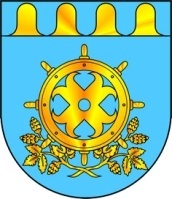 МАРИЙ ЭЛ РЕСПУБЛИКЫН ЗВЕНИГОВОМУНИЦИПАЛ РАЙОНЫН АДМИНИСТРАЦИЙЫНАДМИНИСТРАЦИЯЗВЕНИГОВСКОГО МУНИЦИПАЛЬНОГО РАЙОНАРЕСПУБЛИКИ МАРИЙ ЭЛПУНЧАЛПОСТАНОВЛЕНИЕГлава Администрации                                                В.Е. Геронтьев